JOB APPLICATION FORM (Teaching Staff in Academy Trust) Post Applied for: 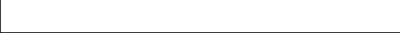 PLEASE COMPLETE IN BLACK TO FACILITATE PHOTOCOPYING You are requested to complete this form (using supplementary sheets if there is insufficient space for any entry). Please ensure that you complete all sections of the job application form. All sections must be completed.Pag 2 of 6Pag 3 of 6Pag 4 of 6If you are known to the referees by another name (e.g. previous name) please inform them of your present name and advise that we may be in contact. If yes, please provide the person’s name and an explanation: Pag 5 of 6Please attach a copy of the Teachers’ Pensions notification as appropriate. In the interests of economy, receipt of this application may not be acknowledged unless specifically requested (in which case please enclose S.A.E) Pag 6 of 6PERSONAL DETAILSPERSONAL DETAILSSurname/Family Name: Preferred Title:First Name(s): Previous Surname:Date Name Changed: Date Name Changed:Home Address: Present Address (if different):Post Code: Post Code:Telephone (Home): Telephone (Work):Telephone (Mobile): Preferred Method of Contact:Email:Email:CURRENT EMPLOYMENT (If you are not currently employed as a teacher please give details as appropriate)CURRENT EMPLOYMENT (If you are not currently employed as a teacher please give details as appropriate)Name of Establishment: Employer:Employer Address:Employer Address:Post Code: Telephone Number:Name of Headteacher:Name of Headteacher:Type of School: Key Stage:Post Held: Post Held: Post Held: Date Appointed:Date Appointed:Date Appointed:Date Appointed:Date of Continued Service: Date of Continued Service: Date of Continued Service: Date of Continued Service in Hertfordshire:Date of Continued Service in Hertfordshire:Date of Continued Service in Hertfordshire:Date of Continued Service in Hertfordshire:Pay Scale: Pay Scale: Pay Scale: Total Annual Salary:Total Annual Salary:Total Annual Salary:Total Annual Salary:If your salary includes additional payments, what are they and what is the value? (e.g. TLR of £4,000)If your salary includes additional payments, what are they and what is the value? (e.g. TLR of £4,000)If your salary includes additional payments, what are they and what is the value? (e.g. TLR of £4,000)If your salary includes additional payments, what are they and what is the value? (e.g. TLR of £4,000)If your salary includes additional payments, what are they and what is the value? (e.g. TLR of £4,000)If your salary includes additional payments, what are they and what is the value? (e.g. TLR of £4,000)If your salary includes additional payments, what are they and what is the value? (e.g. TLR of £4,000)PREVIOUS EMPLOYMENT DETAILS Please list in chronological order, with precise dates if possible, as this information may be used to assess salary.PREVIOUS EMPLOYMENT DETAILS Please list in chronological order, with precise dates if possible, as this information may be used to assess salary.PREVIOUS EMPLOYMENT DETAILS Please list in chronological order, with precise dates if possible, as this information may be used to assess salary.PREVIOUS EMPLOYMENT DETAILS Please list in chronological order, with precise dates if possible, as this information may be used to assess salary.PREVIOUS EMPLOYMENT DETAILS Please list in chronological order, with precise dates if possible, as this information may be used to assess salary.PREVIOUS EMPLOYMENT DETAILS Please list in chronological order, with precise dates if possible, as this information may be used to assess salary.PREVIOUS EMPLOYMENT DETAILS Please list in chronological order, with precise dates if possible, as this information may be used to assess salary.a) In Education (Supply teaching appointments need not be listed individually)a) In Education (Supply teaching appointments need not be listed individually)a) In Education (Supply teaching appointments need not be listed individually)a) In Education (Supply teaching appointments need not be listed individually)a) In Education (Supply teaching appointments need not be listed individually)a) In Education (Supply teaching appointments need not be listed individually)a) In Education (Supply teaching appointments need not be listed individually)Employer and EstablishmentPost and GradeType of School / Key StageType of School / Key StageFrom To Reason for Leavingb) Outside Educationb) Outside Educationb) Outside Educationb) Outside Educationb) Outside EducationEmployer Post From To Reason for LeavingHIGHER EDUCATIONHIGHER EDUCATIONHIGHER EDUCATIONHIGHER EDUCATIONHIGHER EDUCATIONHIGHER EDUCATIONHIGHER EDUCATIONHIGHER EDUCATIONEstablishment(s) From ToFull/ Part-timeQualification AwardedQualification AwardedQualification AwardedQualification AwardedDegree Degree Class Division Date of awardor Cert.EdPGCE Key StageKey StageKey StageKey StageOther SubjectSubjectSubjectSubjectSECONDARY SCHOOL EDUCATIONSECONDARY SCHOOL EDUCATIONSECONDARY SCHOOL EDUCATIONSECONDARY SCHOOL EDUCATIONEstablishment(s) Establishment(s) From ToExaminations (for first teaching appointment in a Local Authority / Academies –maintained School in England or Wales please give details of ‘A’ Levels and GSCEs, or equivalent: i.e. Subject, Date, Results/Grade).Examinations (for first teaching appointment in a Local Authority / Academies –maintained School in England or Wales please give details of ‘A’ Levels and GSCEs, or equivalent: i.e. Subject, Date, Results/Grade).Examinations (for first teaching appointment in a Local Authority / Academies –maintained School in England or Wales please give details of ‘A’ Levels and GSCEs, or equivalent: i.e. Subject, Date, Results/Grade).Examinations (for first teaching appointment in a Local Authority / Academies –maintained School in England or Wales please give details of ‘A’ Levels and GSCEs, or equivalent: i.e. Subject, Date, Results/Grade).Subject Date Results/GradeResults/GradeOTHER QUALIFICATIONS OBTAINEDOTHER QUALIFICATIONS OBTAINEDOTHER QUALIFICATIONS OBTAINEDOTHER QUALIFICATIONS OBTAINEDCourse and Organising Body Date QualificationQualificationPERIODS NOT ACCOUNTED FOR IN PREVIOUS SECTIONS SINCE AGE 18 (Please give details)PERIODS NOT ACCOUNTED FOR IN PREVIOUS SECTIONS SINCE AGE 18 (Please give details)PERIODS NOT ACCOUNTED FOR IN PREVIOUS SECTIONS SINCE AGE 18 (Please give details)PERIODS NOT ACCOUNTED FOR IN PREVIOUS SECTIONS SINCE AGE 18 (Please give details)PERIODS NOT ACCOUNTED FOR IN PREVIOUS SECTIONS SINCE AGE 18 (Please give details)From From ToToMonth Year Month YearLEISURE INTERESTSLEISURE INTERESTSLEISURE INTERESTSLEISURE INTERESTSLEISURE INTERESTSPlease state briefly what your main leisure interests are, particularly where these are relevant to the work for which you are applying.REFERENCES Please give the names, addresses and status of two referees who may be approached now. References from friends or relatives are not acceptable. (If you are currently employed as a teacher, one referee must be your present Headteacher).REFERENCES Please give the names, addresses and status of two referees who may be approached now. References from friends or relatives are not acceptable. (If you are currently employed as a teacher, one referee must be your present Headteacher).1) Name: Status:Address:Email: Telephone:2) Name: Status:Address:Email: Telephone:ADDITIONAL INFORMATIONADDITIONAL INFORMATIONFrom what source did you learn of this vacancy?From what source did you learn of this vacancy?Are you a relative or partner of any employee or governor of the School? Yes/No If yes, please give details: …………………………………………………………...Are you a relative or partner of any employee or governor of the School? Yes/No If yes, please give details: …………………………………………………………...Has someone else completed this form on your behalf? Yes/NoNational Insurance No: Teacher Reference no(DfES) --/-----Teacher Reference no(DfES) --/-----Date of Recognition* Date of registration with the GTC:.Date of registration with the GTC:.*If this would be your first teaching appointment in a Local Authority / Academy – Maintained School in England or Wales, please attach a copy of your letter from the DFES granting you Qualified Teacher Status.*If this would be your first teaching appointment in a Local Authority / Academy – Maintained School in England or Wales, please attach a copy of your letter from the DFES granting you Qualified Teacher Status.*If this would be your first teaching appointment in a Local Authority / Academy – Maintained School in England or Wales, please attach a copy of your letter from the DFES granting you Qualified Teacher Status.PENSIONSPENSIONSPENSIONSAre you currently in receipt of a pension from Teachers’ Pensions? Are you currently in receipt of a pension from Teachers’ Pensions? Yes/NoHave you elected to OPT-OUT of the Teachers’ Superannuation Scheme?:Have you elected to OPT-OUT of the Teachers’ Superannuation Scheme?:Yes/No If Yes, please provide dateHave you elected to participate in the Part-Time Teachers’ Superannuation Scheme?Have you elected to participate in the Part-Time Teachers’ Superannuation Scheme?Yes/No If Yes, please provide dateHave you elected to pay additional Superannuation Contributions through the Teachers’ Scheme?:Have you elected to pay additional Superannuation Contributions through the Teachers’ Scheme?:Yes/No If Yes, please provide dateIf yes, please indicate whether these are:If yes, please indicate whether these are:i) Widower’s Contributions i) Widower’s Contributions Yes/No %ii) Purchase of Past added Years ii) Purchase of Past added Years Yes/No %iii) Additional voluntary contributions via Prudential Assurance Co. iii) Additional voluntary contributions via Prudential Assurance Co. Yes/No %I certify that the information given above and overleaf is correct to the best of my knowledge. I accept that if any of the enclosed information is found to be untrue or misleading after my appointment, I may be liable for dismissal without notice.Signature:Date: